Most people do everything within their ability to avoid pain. We obey traffic laws to avoid accidents that might cause pain. Wise people budget money so they don’t have to painfully pay off credit cards and other types of debt. Athletes wear protective padding to avoid broken bones and bruised muscles. Pain isn’t fun. But sometimes, when we know we must deal with a painful situation, we avoid dealing with it to avoid the pain. This is especially true when it is with our family members. When we do this, the only thing that happens, is our problems grow worse. Today, we will see the pitfalls of avoiding family pain, and the problems it created for David and his family. Red, White, and Blue Sunday ~ Our annual Red, White, and Blue Sunday will be Sunday June 30th. This will be one combined service at 11:00 a.m. As we do each year, we plan to honor those who served in the military. Part of that celebration is a video montage of service pictures. Below is a list of those we already have pictures for. Jim Ashby, Jack Begley, Tim Coriell, Elmer Downing, Wade Egelston, Dan Flarida, Jim Fries, Carl Hager, Jared Hanefeld, Jack Harris, Russ Jones, Joey Kinsworthy, Ellis Lakes, Lew Rainey, William Rask, Scott Tennyson, Ron Waits, Ron Weisbrodt, Scott Williams, Bob Worthington, and Robert Wright. If your name is not on the list, and you would like to submit a picture, please do so to the church office by Sunday June 23rd. 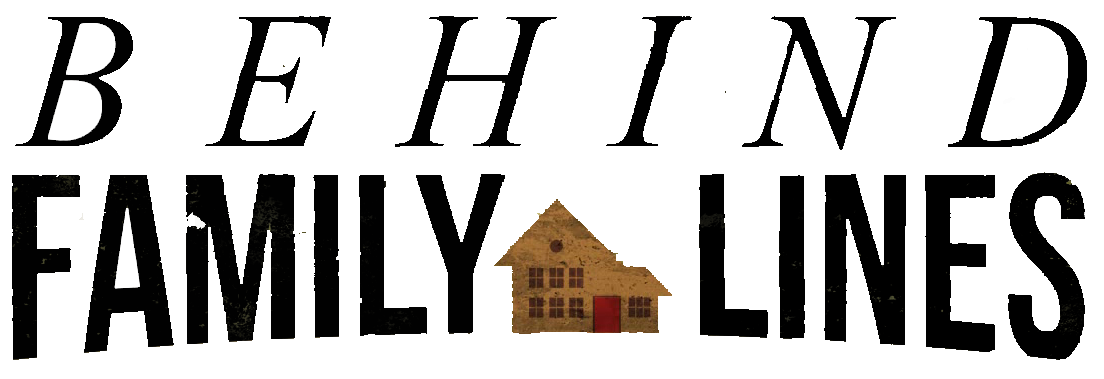 Sermon NotesLearning How to Stop Ignoring Family Problems2 Samuel 13, 14, and 15 (Psalm 27:3-4)(Page 312 in the Pew Bible)Why do we often ignore family problems?Because we have a natural ____________ to avoid __________Because we know that the first __________ are often the most __________Because we are ____________ to open a deeper ____________ than what already existsWhat happens when I ignore family problems?The problems don’t _______________ ______________The problems only ______________ and become more _______________The _______________ I cherish have the potential to be _______________How do I stop ignoring my family’s problems?I must stop _______________ they existI must admit my ____________ I must stop ______________ the _______________ needed to fix the problemI must not be afraid to get my ______________ dirty and face a little ______________